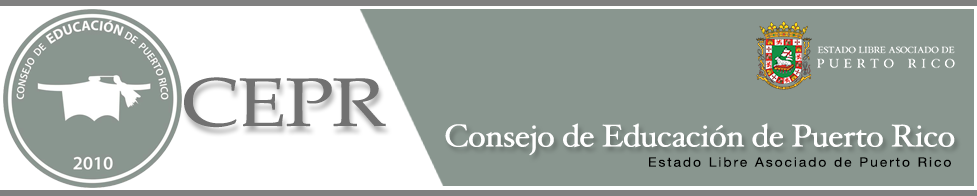 Solicitud de para operar  una Institución de Educación Básica en Puerto Rico Niveles PK-12Tipo de Solicitud 	 Licencia de Autorización	 Licencia de Renovación	 Centro de Extensión* Sólo se brindará información a las personas que la institución autorice en esta solicitud.ANEJO 5 - Para cada maestro incluir copia del Certificado de Maestro emitido por el Departamento de EducaciónANEJO 6 - Para cada asignatura entregar prontuario que incluya: Objetivos generales, destrezas, contenido temático, indicadores de evaluación y texto(s).CERTIFICACIÓNCertifico que toda la información y los documentos aquí incluidos, así como los que se sometan durante el proceso de evaluación son veraces, correctos y de conformidad con las disposiciones reglamentarias aplicables.  Reconozco que la información y documentación puede ser constatada y que ofrecer información incorrecta, falsa o engañosa podría implicar incumplimiento con estos estatutos.  Tal incumplimiento puede implicar sanciones económicas o consecuencias hacia la licencia de la institución.Entiendo que la Institución tiene la obligación continua de cumplir con los criterios de evaluación establecidos en la reglamentación vigente del Consejo de Educación de Puerto Rico.INFORMACIÓN DE LA INSTITUCIÓNINFORMACIÓN DE LA INSTITUCIÓNINFORMACIÓN DE LA INSTITUCIÓNINFORMACIÓN DE LA INSTITUCIÓNINFORMACIÓN DE LA INSTITUCIÓNINFORMACIÓN DE LA INSTITUCIÓNINFORMACIÓN DE LA INSTITUCIÓNNombre de la Institución:Nombre de la Institución:Nombre Corporativo:Nombre Corporativo:No. SS PatronalNo. SS PatronalLicencia (si aplica)Licencia (si aplica)Núm.Núm.VigenciaVigenciaVigenciaDirección Física:	Dirección Física:	NúmeroNúmeroNúmeroCalleCalleCalleDirección Física:	Dirección Física:	Urbanización/SectorUrbanización/SectorUrbanización/SectorUrbanización/SectorUrbanización/SectorUrbanización/SectorDirección Física:	Dirección Física:	PuebloPuebloPuebloPaís País ZIP CodeDirección Postal:	Dirección Postal:	Número/ApartadoNúmero/ApartadoNúmero/ApartadoCalleCalleCalleDirección Postal:	Dirección Postal:	Urbanización/SectorUrbanización/SectorUrbanización/SectorUrbanización/SectorUrbanización/SectorUrbanización/SectorDirección Postal:	Dirección Postal:	PuebloPuebloPuebloPaís País ZIP CodeTeléfono:Fax: Fax: Fax: E-mail:Página InternetPágina InternetPágina InternetINFORMACIÓN CONTACTOINFORMACIÓN CONTACTOINFORMACIÓN CONTACTOINFORMACIÓN CONTACTOINFORMACIÓN CONTACTOINFORMACIÓN CONTACTOINFORMACIÓN CONTACTOEjecutivo Principal Ejecutivo Principal Nombre y ApellidosNombre y ApellidosNombre y ApellidosTítuloTítuloTítuloPersona Contacto *Persona Contacto *Nombre y ApellidosNombre y ApellidosNombre y ApellidosTítuloTítuloTítuloTeléfono:(     )      (     )      E-mail: Gestor o consultor autorizado*Gestor o consultor autorizado*Nombre y ApellidosNombre y ApellidosNombre y ApellidosTítuloTítuloTítuloTeléfono:(     )      (     )      E-mail:  INFORMACIÓN GENERAL INFORMACIÓN GENERAL INFORMACIÓN GENERAL INFORMACIÓN GENERAL INFORMACIÓN GENERAL INFORMACIÓN GENERAL INFORMACIÓN GENERAL INFORMACIÓN GENERALTipo de InstituciónTipo de InstituciónOferta Académica Oferta Académica Oferta Académica Oferta Académica Oferta Académica Oferta Académica  Pública Privada: Sin Fines de Lucro Con Fines de Lucro Pública Privada: Sin Fines de Lucro Con Fines de LucroNivel (PK-12)Nivel (PK-12)Grados (indique)Grados (indique)Grados (indique)Matrícula Total: Pública Privada: Sin Fines de Lucro Con Fines de Lucro Pública Privada: Sin Fines de Lucro Con Fines de Lucro Preescolar Preescolar Pública Privada: Sin Fines de Lucro Con Fines de Lucro Pública Privada: Sin Fines de Lucro Con Fines de Lucro Elemental Elemental Pública Privada: Sin Fines de Lucro Con Fines de Lucro Pública Privada: Sin Fines de Lucro Con Fines de Lucro Intermedia Intermedia Pública Privada: Sin Fines de Lucro Con Fines de Lucro Pública Privada: Sin Fines de Lucro Con Fines de Lucro Superior SuperiorTipo de Organización Académica:	  6-3-3	 8-4	    Otra (indique)Tipo de Organización Académica:	  6-3-3	 8-4	    Otra (indique)Tipo de Organización Académica:	  6-3-3	 8-4	    Otra (indique)Tipo de Organización Académica:	  6-3-3	 8-4	    Otra (indique)Tipo de Organización Académica:	  6-3-3	 8-4	    Otra (indique)Tipo de Organización Académica:	  6-3-3	 8-4	    Otra (indique)Tipo de Organización Académica:	  6-3-3	 8-4	    Otra (indique)Tipo de Organización Académica:	  6-3-3	 8-4	    Otra (indique)(en cada sección puede marcar más de uno)(en cada sección puede marcar más de uno)(en cada sección puede marcar más de uno)(en cada sección puede marcar más de uno)(en cada sección puede marcar más de uno)(en cada sección puede marcar más de uno)(en cada sección puede marcar más de uno)(en cada sección puede marcar más de uno)Modalidad de Enseñanza:  Presencial A Distancia Acelerado Montessori Otro  ____________________Modalidad de Enseñanza:  Presencial A Distancia Acelerado Montessori Otro  ____________________Modalidad de Enseñanza:  Presencial A Distancia Acelerado Montessori Otro  ____________________Idioma primario de enseñanza Español  Inglés  Ambos Idioma primario de enseñanza Español  Inglés  Ambos Población Femenina  Masculina Ambos Población Femenina  Masculina Ambos Denominación Laica ReligiosaIndique ____________Cantidad de días lectivos en el año académico: Cantidad de días lectivos en el año académico: Cantidad de días lectivos en el año académico: Cantidad de días lectivos en el año académico: Cantidad de días lectivos en el año académico: Cantidad de días lectivos en el año académico: Cantidad de días lectivos en el año académico: Cantidad de días lectivos en el año académico: AcreditacionesAcreditacionesAcreditacionesAcreditacionesAcreditacionesAcreditacionesAcreditacionesAcreditacionesNombre de la entidad:Estatus  Candidata	 Aprobada	 Probatoria	 Otra (indique)       Candidata	 Aprobada	 Probatoria	 Otra (indique)       Candidata	 Aprobada	 Probatoria	 Otra (indique)       Candidata	 Aprobada	 Probatoria	 Otra (indique)       Candidata	 Aprobada	 Probatoria	 Otra (indique)       Candidata	 Aprobada	 Probatoria	 Otra (indique)       Candidata	 Aprobada	 Probatoria	 Otra (indique)       Candidata	 Aprobada	 Probatoria	 Otra (indique)      VigenciaDesdeDesdeDesdeDesdeDesdeHastaHastaHastaNombre de la entidad:Estatus  Candidata	 Aprobada	 Probatoria	 Otra (indique)       Candidata	 Aprobada	 Probatoria	 Otra (indique)       Candidata	 Aprobada	 Probatoria	 Otra (indique)       Candidata	 Aprobada	 Probatoria	 Otra (indique)       Candidata	 Aprobada	 Probatoria	 Otra (indique)       Candidata	 Aprobada	 Probatoria	 Otra (indique)       Candidata	 Aprobada	 Probatoria	 Otra (indique)       Candidata	 Aprobada	 Probatoria	 Otra (indique)      VigenciaDesdeDesdeDesdeDesdeDesdeHastaHastaHasta MISIÓN Y ESTRUCTURA ORGANIZACIONAL MISIÓN Y ESTRUCTURA ORGANIZACIONAL MISIÓN Y ESTRUCTURA ORGANIZACIONALMisión, visión, metas y objetivos de la Institución ANEJO 1ANEJO 1Documento de Incorporación del Departamento de Estado de Puerto Rico o Declaración Jurada si no está incorporadaANEJO 2ANEJO 2Diagrama organizacionalANEJO 3ANEJO 3Copia de la Certificación de Director emitida por el DEPRANEJO 4ANEJO 4B.  Junta de Directores (añada cuantas líneas sean necesarias)B.  Junta de Directores (añada cuantas líneas sean necesarias)B.  Junta de Directores (añada cuantas líneas sean necesarias)NombrePuestoFecha NombramientoC.  Lista de Administradores y Personal Administrativo (añada cuantas líneas sean necesarias)C.  Lista de Administradores y Personal Administrativo (añada cuantas líneas sean necesarias)C.  Lista de Administradores y Personal Administrativo (añada cuantas líneas sean necesarias)Apellidos y NombreApellidos y NombrePuesto que ocupa u ocuparáV.  CREDENCIALES ACADÉMICAS DE LA FACULTAD (añada cuantas líneas sean necesarias)V.  CREDENCIALES ACADÉMICAS DE LA FACULTAD (añada cuantas líneas sean necesarias)V.  CREDENCIALES ACADÉMICAS DE LA FACULTAD (añada cuantas líneas sean necesarias)V.  CREDENCIALES ACADÉMICAS DE LA FACULTAD (añada cuantas líneas sean necesarias)V.  CREDENCIALES ACADÉMICAS DE LA FACULTAD (añada cuantas líneas sean necesarias)V.  CREDENCIALES ACADÉMICAS DE LA FACULTAD (añada cuantas líneas sean necesarias)Apellidos y NombreApellidos y NombreGrado más alto obtenido concentración o especialidadInstitución donde obtuvo el gradoMateria/Grado que enseñaTipo de Certificado de Maestro VI. OFRECIMIENTOS ACADÉMICO VI. OFRECIMIENTOS ACADÉMICO VI. OFRECIMIENTOS ACADÉMICO VI. OFRECIMIENTOS ACADÉMICO VI. OFRECIMIENTOS ACADÉMICO VI. OFRECIMIENTOS ACADÉMICO Cursos por Grado Académico (Completar esta tabla para CADA grado que ofrezca)Cursos por Grado Académico (Completar esta tabla para CADA grado que ofrezca)Cursos por Grado Académico (Completar esta tabla para CADA grado que ofrezca)Cursos por Grado Académico (Completar esta tabla para CADA grado que ofrezca)Cursos por Grado Académico (Completar esta tabla para CADA grado que ofrezca)Cursos por Grado Académico (Completar esta tabla para CADA grado que ofrezca)Nivel:Nivel:Grado:Grado:Grado:Grado:ASIGNATURAASIGNATURAHORAS CRÉDITOHORAS LECTIVASHORAS DE LABORATORIONOMBRE DEL DOCENTE QUE OFRECERÁ EL CURSOTOTAL:Lista de libros de texto (añada cuantas líneas sean necesarias)MateriaGradoVII.  INSTALACIONES FÍSICAS VII.  INSTALACIONES FÍSICAS VII.  INSTALACIONES FÍSICAS VII.  INSTALACIONES FÍSICAS VII.  INSTALACIONES FÍSICAS Permisos – ANEJO 7Fecha VigenciaObservación en caso de trámiteObservación en caso de trámiteObservación en caso de trámiteARPE o OGPeLicencia Sanitaria del Departamento de SaludPermiso del Cuerpo de BomberosJunta de Calidad AmbientalInstituto de cultura (si aplica)Otro (indique)Otros DocumentosOtros DocumentosOtros DocumentosOtros DocumentosContrato de arrendamientoContrato de arrendamientoContrato de arrendamientoANEJO 8Plan de desalojo para casos de emergencia (incluya las dos fechas del simulacro)Plan de desalojo para casos de emergencia (incluya las dos fechas del simulacro)Plan de desalojo para casos de emergencia (incluya las dos fechas del simulacro)ANEJO 9Planos o croquisPlanos o croquisPlanos o croquisANEJO 10Lista de LaboratoriosLista de LaboratoriosLista de LaboratoriosANEJO 11Manual/es o guías para los laboratoriosManual/es o guías para los laboratoriosManual/es o guías para los laboratoriosANEJO 12VIII. RECURSOS BIBLIOTECARIOSVIII. RECURSOS BIBLIOTECARIOSLista de Recursos BibliotecariosANEJO 13Lista de equipoANEJO 14Evidencia de cumplimiento con la Ley 267-2000ANEJO 15Descripción de la Infraestructura Tecnológica para el acceso a la informaciónIX.  CAPACIDAD FINANCIERA Y SOLVENCIA ECONÓMICAIX.  CAPACIDAD FINANCIERA Y SOLVENCIA ECONÓMICAEstudio de viabilidad económica (no aplica a entidad pública) para Licencias de Autorización o nuevas unidades institucionalesANEJO 16ANEJO 16Estados financieros: auditados por un CPA si tiene ingreso bruto anual de tres (3) millones o más.revisados por un CPA si el ingreso bruto anual es menor a tres (3) millones, acompañado de una declaración jurada ante notario público que certifique la capacidad financiera y solvencia económica de la institución (firmada por el principal ejecutivo de la institución)ANEJO 17ANEJO 17X.  SERVICIOS ESTUDIANTILESX.  SERVICIOS ESTUDIANTILESReglamentación de asuntos estudiantilesANEJO 18Requisitos de admisión para cada nivel académico (para modalidad acelerada indicar edad mínima de 16 años y evidencia de que han estado fuera de la escuela al menos de un semestre)ANEJO 19Política de conservación de documentos y de expedientes académicos de los estudiantesANEJO 20Plan para proveer acomodo razonable a los estudiantes que así lo soliciten y para facilitar el acceso de los estudiantes con necesidades especiales a las instalaciones y actividades institucionalesANEJO 21Políticas y protocolo para estudiantes pacientes de asma – Ley 56-2006ANEJO 22Política sobre el uso y divulgación del número de seguro social que cumpla con la Ley 186-2006ANEJO 23Política, protocolo, reglamentos y procedimientos para el manejo de hostigamiento e intimidación (bulling y cyber bulling) en la escuelaANEJO 24Manual de Procedimientos para la implantación de la Ley de Pasaporte Postsecundario de Acomodo Razonable (Ley 250-2012). Aplica a instituciones que gradúan de grado 12.ANEJO 25Certificación de cumplimiento con la Carta de Derecho del Niño (Ley 338-1998)ANEJO  26Certificación de cumplimiento con la Carta de Derecho del Estudiante – escuelas del DEPR (Ley 195-2012)ANEJO 27XI.  GARANTÍAS DE RESPONSABILIDAD CIVILXI.  GARANTÍAS DE RESPONSABILIDAD CIVILReglamento de asuntos académicosANEJO 28Reglamento de asuntos administrativos y fiscalesANEJO 29Reglamentos, procedimientos, formularios, materiales de orientaciónANEJO 30Seguro de responsabilidad pública con una compañía aseguradora aprobada por el Comisionado de Seguros de PR para cubrir los riesgos de daño corporal a las personas que acuden a sus terrenos, edificios y otras estructurasANEJO 31Nombre del Ejecutivo PrincipalTítulo del PuestoFirmaFecha